Niby tacy sami, a jednak inni.Temat: Piłka dla wszystkich.Cele główne:- rozwijanie mowy;- kształtowanie postawy tolerancji w stosunku do dzieci niepełnosprawnych;- rozwijanie sprawności manualnej;- dostrzeganie różnic i podobieństw pomiędzy dziećmi różnych ras.Cele operacyjne: Dziecko:- wypowiada się zdaniami rozwiniętymi;- jest tolerancyjne w stosunku do dzieci niepełnosprawnych;- wykonuje pracę plastyczną;- wymienia różnice i podobieństwa między dziećmi różnych ras.Słuchanie piosenki „Dziwni goście”. https://www.youtube.com/watch?v=Mq5LVKj8pXQ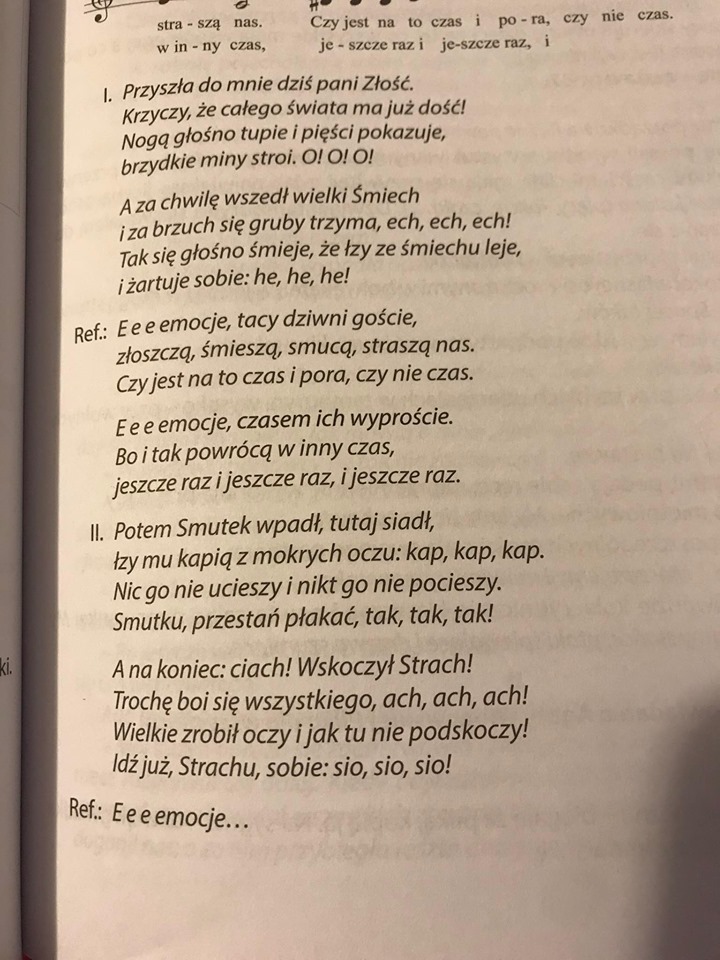 Rozmowa na temat piosenki:- O czym jest ta piosenka?- Co oznacza słowo: „emocje”?- O jakich emocjach jest mowa w piosence?- Jakie emocje nas „odwiedzają”? Co się wtedy dzieje?2. Ćwiczenia dotyczące emocji. (Obrazki przedstawiające buzie z emocjami: złością, radością, smutkiem, strachem.)Rodzic wskazuje (w dowolnej kolejności) obrazki z załącznika. Zgodnie z wcześniejszymi ustaleniami dziecko je nazywa w odpowiednim rytmie i w kolejności proponowanej przez Rodzica.3.Słuchanie opowiadania Agaty Widzowskiej „Piłka dla wszystkich”.Agata Widzowska „Piłka dla wszystkich”Niepełnosprawny Franek z grupy Ady często śnił o tym, że gra w piłkę nożną. W snach nie siedział na wózku inwalidzkim, tylko biegał po boisku najszybciej z całej drużyny i strzelał najwięcej goli. – Brawo, Franek! – krzyczeli kibice. – To najlepszy zawodnik! – rozlegały się głosy. Jednak gdy szczęśliwy i dumny Franek otwierał oczy, od razu uświadamiał sobie, że to był tylko sen, a on nigdy nie zostanie piłkarzem. Patrzył na swoje nogi, którymi nie mógł poruszać, i robiło mu się wtedy bardzo smutno. Ada przyjaźniła się z Frankiem i bardzo lubiła się z nim bawić. Pewnego dnia zauważyła, że chłopiec jest wyjątkowo radosny. Miał roześmiane oczy i wesoło pomachał do niej, gdy tylko pojawiła się w sali. Dziewczynka była ogromnie ciekawa, co jest tego przyczyną. Może dostał długo oczekiwany bilet do teatru? A może spełniło się jego marzenie o jeździe na koniu? – Cześć! Nie uwierzysz, co się stało! – powiedział Franek, gdy Ada usiadła przy nim na dywanie. – Opowiedz. – W sobotę pojechałem z moim starszym kuzynem na mecz piłki nożnej. Grały drużyny z dwóch różnych szkół. Byłem bardzo blisko i mogłem obserwować każdy ruch zawodników! – To świetnie. Ja nie przepadam za oglądaniem meczu, ale cieszę się, że ci się podobało – odpowiedziała Ada. – Mój kuzyn podwiózł mnie do ławki, na której siedzieli zawodnicy rezerwowi. I całe szczęście, bo bramkarz skręcił nogę w kostce i trzeba go było zastąpić. Wyobraź sobie, że nagle ktoś kopnął piłkę, a ja ją złapałem! – Ojej! Zostałeś bramkarzem? – Nie. Po prostu piłka wypadła poza boisko i leciała prosto na mnie. Chwyciłem ją i rzuciłem z powrotem jednemu z napastników. – Brawo! – A wtedy on na mnie nakrzyczał… – Jak to nakrzyczał? Powinien ci podziękować – zdziwiła się Ada. – Niestety, nie. Powiedział, żebym się stamtąd wynosił, bo tylko przeszkadzam. A jego koledzy się śmiali i słyszałem, jak mówią o mnie „krasnal na wózku”. – Prawdziwi sportowcy się tak nie zachowują! – zezłościła się Ada. – Jeden z nich zaczął pokracznie chodzić i wskazywał na mnie palcem, a potem wszyscy śmiali się z moich butów. Chciałbym chodzić, nawet taki wykrzywiony, a ja przecież nie mogę chodzić wcale… Pomyślałem, że piłka jest nie dla mnie. – Myślałam, że opowiesz mi o czymś wesołym. Jak cię zobaczyłam, wyglądałeś na szczęśliwego, a ta historia jest smutna – stwierdziła Ada. – Bo jeszcze wszystkiego ci nie opowiedziałem! – uśmiechnął się Franek. – Potem wydarzyło się coś wspaniałego! Ada była bardzo ciekawa, a Franek opowiadał dalej: – Mój kuzyn bardzo się zdenerwował i zdecydował, że zabierze mnie z tego boiska, chociaż mecz rozgrywał się dalej. Kiedy odjeżdżałem, usłyszałem dźwięk gwizdka. Kapitan drużyny przerwał mecz i zwołał wszystkich zawodników. Nie słyszałem, co do nich mówił, ale po chwili dogonił nas, a za nim przybiegła reszta drużyny. Powiedział do mnie tak: „Jako kapitan Niebieskich chciałem cię przeprosić za zachowanie moich kolegów. Oni zresztą zrobią to sami”. I wtedy każdy z piłkarzy podszedł do mnie i podał mi rękę. Widziałem, że było im wstyd. Zapytali, jak mam na imię i co mi właściwie dolega. – To dobrze, bo już chciałam się wybrać z Olkiem na to boisko i im dokopać! – powiedziała stanowczo Ada. – Chciałaś ich zbić? – spytał zaskoczony Franek. – Nie, dokopać im kilka goli. Jak się zdenerwuję, to potrafię kopnąć tak mocno jak stąd do Krakowa! – To szkoda, że cię tam nie było – zaśmiał się chłopiec. Franek opowiedział Adzie ciąg dalszy tej historii. Zawodnicy dowiedzieli się, że chłopiec doskonale zna zasady gry w piłkę nożną, bo razem z tatą ogląda każdy ważny mecz. Zaproponowali Frankowi, żeby został sędzią, dali mu gwizdek i posadzili na honorowym miejscu, z którego miał świetny widok na całe boisko. Od tej chwili chłopiec bacznie obserwował grę, dawał sygnały zawodnikom, a nawet zadecydował o jednym rzucie karnym. Okazało się, że jest bardzo dobrym i uważnym sędzią i nikt nie powiedział o nim „sędzia kalosz”, czyli taki, który się nie zna na grze i ciągle się myli. – I wiesz, co mi powiedzieli na pożegnanie? – zakończył opowieść Franek. – Powiedzieli, że skoro mam niesprawne nogi i nie mogę grać w piłkę nożną, to przecież mam sprawne ręce i mogę grać w koszykówkę. Mój tata dowiedział się, kto prowadzi drużynę koszykarską dla zawodników na wózkach, i od jutra zaczynam treningi. A ja myślałem, że piłka jest nie dla mnie. – Piłka jest dla wszystkich! – powiedziała Ada. – Zobaczysz, kiedyś przyjdę na mecz koszykówki. Ty będziesz najlepszym koszykarzem, a ja będę piszczała najgłośniej ze wszystkich kibiców.Rozmowa na temat opowiadania:- Co śniło się Frankowi?- O czym opowiadał Adzie?- Jak zachowywali się chłopcy?- Co zrobił ich kapitan?- Kim został Franek na meczu?- Co powiedzieli chłopcy Frankowi na pożegnanie?- Co będzie ćwiczył Franek?- Jak oceniasz zachowanie chłopców na początku, a jak potem, po rozmowie z kapitanem?4. Czytanka str. 82-83Dziecko czyta tekst znajdujący się pod ilustracjami w książce.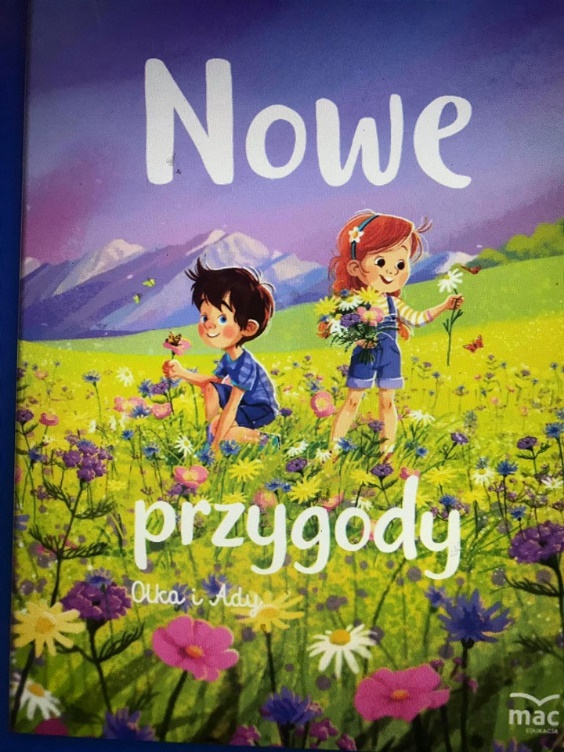 5. Wyjaśnienie pojęcia „tolerancja”.Tolerancja oznacza cierpliwość i wyrozumiałość dla odmienności. Jest poszanowaniem cudzych uczuć, poglądów, upodobań, wierzeń, obyczajów i postępowania, choćby były całkowicie inne od własnych albo zupełnie z nimi sprzeczne. Współcześnie rozumiana tolerancja to szacunek dla wolności innych ludzi, ich myśli i opinii oraz sposobu życia.- Czy chłopcy byli tolerancyjni?- Czy znasz inne przypadki braku tolerancji? ( Wyśmiewanie się z ludzi o innym kolorze skóry, innego wyznania…)- Czy należy wyśmiewać się z kogoś, dlatego, że jest gruby, jeździ na wózku…?6. Oglądanie zdjęć przedstawiających dzieci z różnych kontynentów.Dziecko ogląda zdjęcia, wymienia różnice między przedstawionymi na nich dziećmi (kolor skóry, kształt oczu itd.)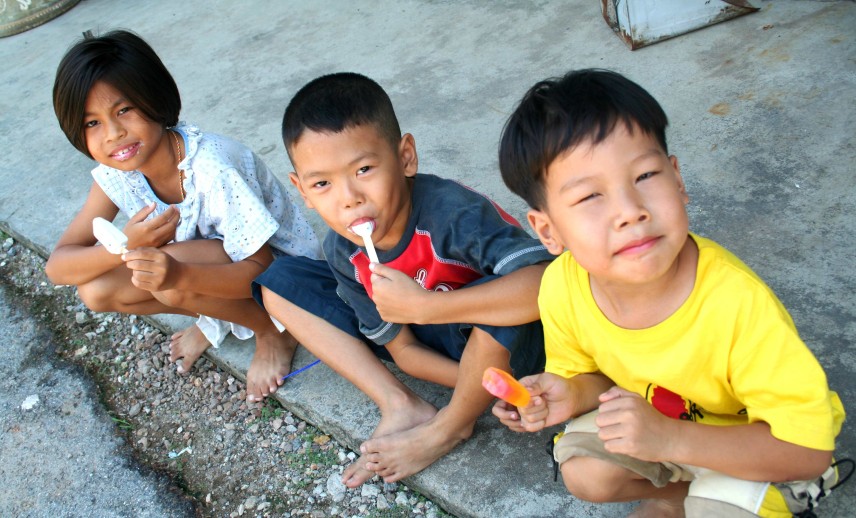 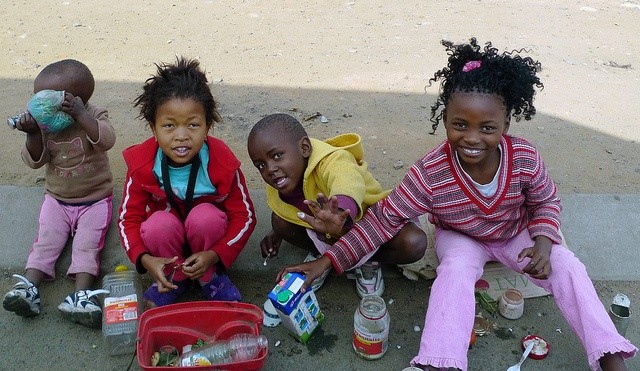 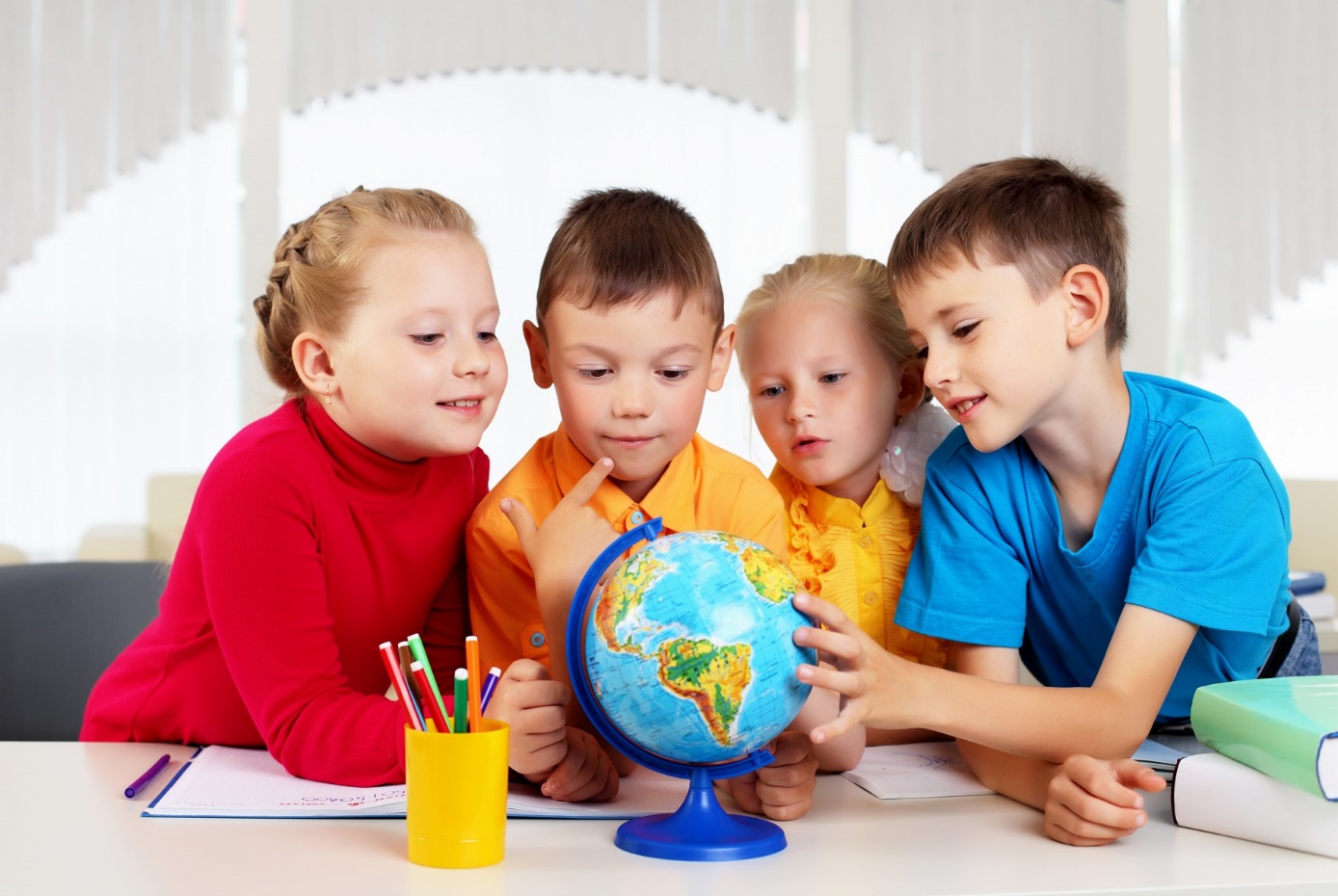 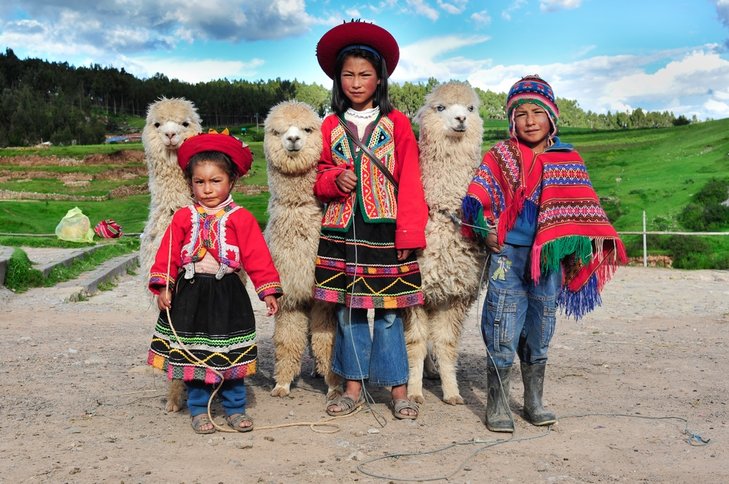 7. Zabawa uwrażliwiająca zmysł dotyku – „Badam swoją twarz”.Dziecko za pomocą dotyku bada kształt swojej głowy, wypukłość nosa, uszu i policzków, ułożenie brwi itp.Rodzic pyta:- Jaki kształt ma głowa?- Jakie są Twoje włosy? (proste, kręcone, miękkie…)- Wymień części twarzy.- Popatrz na dzieci na zdjęciach, pomyśl o kolegach z zerówki. Czy są tacy sami jak Ty? Czy mają taki sam kolor oczu i włosów?8. Zapoznanie ze sposobem wykonania pracy plastycznej „Dzieci z całego świata”.Dziecko może do tej pracy użyć przeróżnych materiałów, np. włóczki jako włosy, papieru kolorowego, ścinków materiałów – do wykonania ubranek, ruchomych oczu, plasteliny, bibuły, naklejek itp.Zadanie polega na tym by wykonać dwoje różniących się od siebie dzieci. Mogą to być dzieci pochodzące z różnych kontynentów, lub z tego samego.Im więcej pracy samodzielnie włożonej przez dziecko, tym lepiej. Liczy się wyobraźnia i inwencja twórcza. 9.Rozmowa na temat indywidualności dzieci:Rodzic podkreśla, że nie można kogoś nie lubić za wygląd lub sposób zachowania, mówienia.Rodzic mówi:- Wszystkie dzieci lubią się bawić.- Wszystkie dzieci chcą mieć koleżanki i kolegów.- Wszystkie dzieci cieszą się, gdy jest im wesoło.- Wszystkie dzieci płaczą, gdy jest im smutno.10. Karta pracy, cz.4, str. 5411. Ćwiczenia oddechowe, artykulacyjne i słuchowe, na podstawie wiersza Ewy Małgorzaty Skorek „Dni tygodnia”.„ Jakie nazwy dnitygodnia znamy?Czy wszystkie nazwydni pamiętamy?Jeśli ktoś lubitakie zadania,niech się zabierado wyliczania.Powietrza dużo buzią nabierai na wydechuniech dni wymienia:- poniedziałek, wtorek, środa, czwartek, piątek, sobota, niedziela.*Jeśli za trudnebyło zadanie,ćwicz dalej z namito wyliczanie.- Poniedziałek, wtorek, środa, czwartek,piątek, sobota, niedziela*”W miejscach oznaczonych * dziecko powtarza za Rodzicem – na jednym wydechu – nazwy dni tygodnia.12. Ćwiczenia ruchowe – naśladowanie chodzenia po różnym podłożu i w różnych warunkach. Dziecko stoi. Naśladuje chodzenie np.:- po piasku;- po kamieniach;- gdy wieje mocny wiatr;- przez rwący strumyk;- po głębokim śniegu…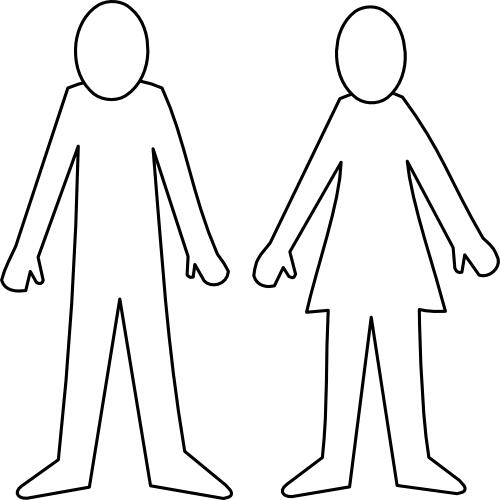 Załącznik „emocje”: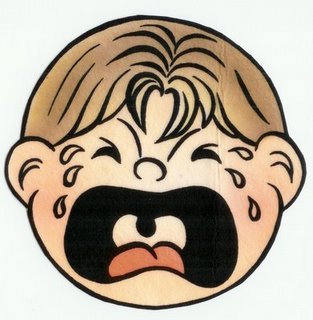 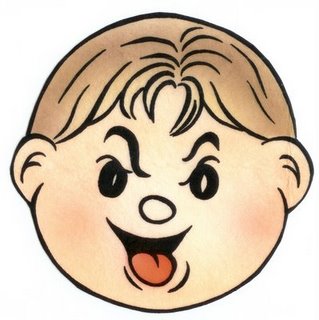 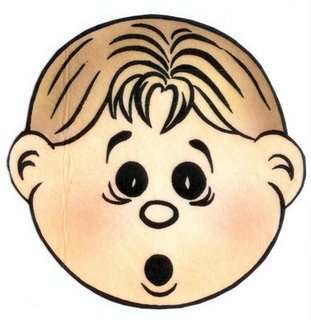 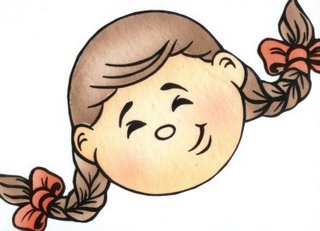 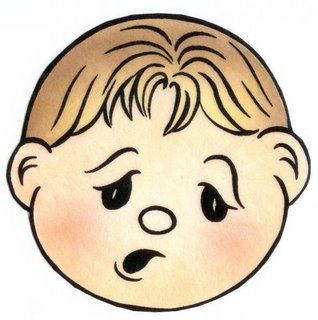 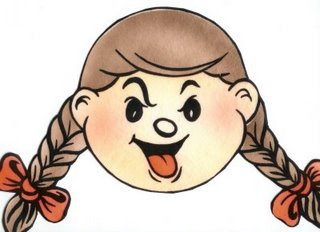 Na koniec proponuję kartę pracy, która polega na tym, by dziecko „połączyło” ze sobą właściwe sylaby tak, aby powstał wyraz. Następnie wyraz wklejamy pod odpowiednim obrazkiem.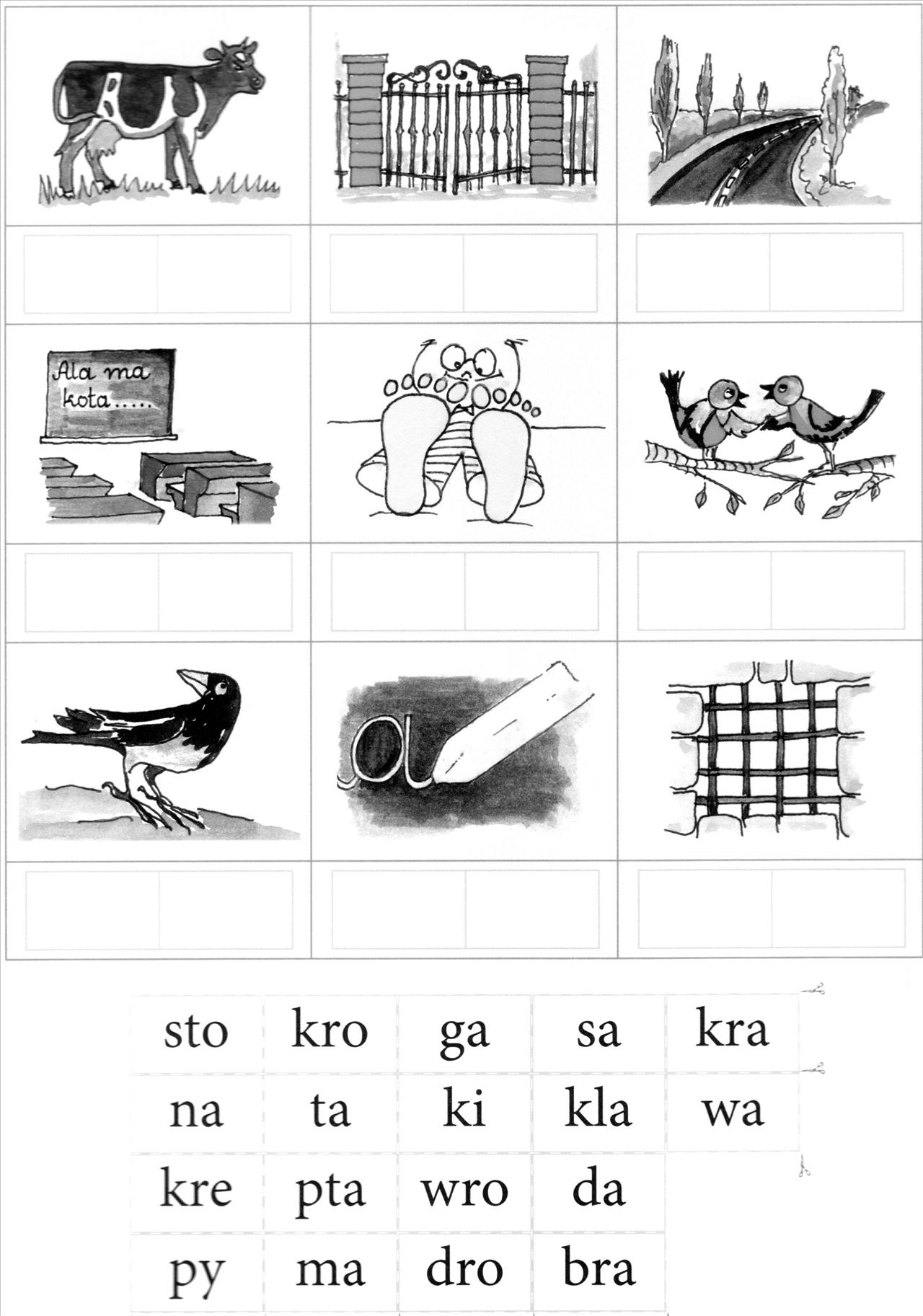 